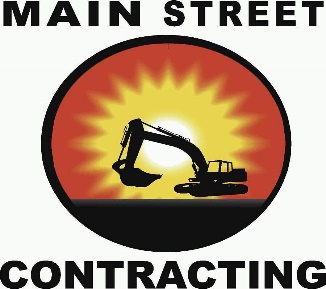 MAINSTREET EXCAVATING        35915 Clinton St       Wayne, MI 48184     Office: 734-589-8636       Fax: 734-589-8634EMPLOYMENT APPLICATIONPLEASE COMPLETE THE ENTIRE APPLICATIONIt is the policy of Main Street Excavating to provide equal employment opportunities to all applicants and employees without regard to any legally protected status such as race, color, religion, gender, national origin, age, disability or veteran status.Applicant Information:Name: ___________________________________________________________________________________Home Address: ____________________________________________________________________________City, State, Zip: ____________________________________________________________________________Home Phone: __________________________________     Mobile: __________________________________Social Security Number: _____________________________________________________________________Driver’s License Number: ____________________________________________________________________Emergency ContactContact Name: __________________________________     Ph: _____________________________________Relationship to You: _____________________________Job Position Applying For: ____________________________________________________________________Full or Part Time: ___________________How did you hear about our company? _________________________________________________________Do you have any friends or relatives that work or have worked for our company? If yes, please list:_________________________________________________________________________________________Have you applied for our company before? _____________ If yes, When? _____________________________Are you at least 18 years of age?    ______YES ______NODo you have reliable transportation? ______YES ______NOHow will you get to and from work? ___________________________________________________________If applicable, are you willing to work overtime? ______YES ______NOIf you are offered employment, when would you be available to begin work?_________________________________________________________________________________________If hired, are you able to submit proof that you are legally eligible to work in the United States? ____________Are you able to perform the essential functions of the job position you seek with or without reasonable accommodations? __________________________________________________________________________Have you ever been convicted of a felony or misdemeanor? ________________________________________If yes, when? _____________   Reason? ________________________________________________________THE EXISTENCE OF A CRIMINAL RECORD DOES NOT CONSTITUTE AN AUTOMATIC DENIAL OF EMPLOYMENTList any skills that may be useful for the job you are seeking. Enter the number of years of experience.___________________________________________________________________________________________________________________________________________________________________________________________________________________________________________________________________________EMPLOYMENT HISTORYList your current or most recent employment first. Please list all jobs (including self-employment and military service) which you have held, beginning with the most recent, and list and explain any gaps in employment. If additional space is needed, continue on the back page of this application.Employer Name: __________________________________________________________________________Supervisor Name: _________________________________________________________________________Address: _________________________________________________________________________________Job Duties: _______________________________________________________________________________Reason For Leaving: ________________________________________________________________________May we contact this employer? ________YES ________NODates Employed:       From ____________________     To _____________________Employer Name: __________________________________________________________________________Supervisor Name: _________________________________________________________________________Address: _________________________________________________________________________________Job Duties: _______________________________________________________________________________Reason For Leaving: ________________________________________________________________________May we contact this employer? ________YES ________NODates Employed:       From ____________________     To _____________________Employer Name: __________________________________________________________________________Supervisor Name: _________________________________________________________________________Address: _________________________________________________________________________________Job Duties: _______________________________________________________________________________Reason For Leaving: ________________________________________________________________________May we contact this employer? ________YES ________NODates Employed:       From ____________________     To _____________________EDUCATION AND TRAININGHigh school/GED Name and Address_____________________________________________________________________________________Did you receive diploma or GED? ________YES ________NOCollege / Trade school / University Name and Address_____________________________________________________________________________________Did you receive any degrees / certificates?  If so, please specify:_____________________________________________________________________________________Awards, Honors, Special Achievements:_____________________________________________________________________________________Military Service: ______ YES ______ NOBranch: ______________________________Specialized Training: ____________________________________________________________________REFERENCESList any two non-relatives who would be willing to provide a reference for you.Name: _______________________________________ Ph: _________________________________________Years known: ________           Company: ____________________________________________________Name: _______________________________________ Ph: _________________________________________Years known: ________           Company: ____________________________________________________Please provide any other information that you believe should be considered, including whether you are bound by any agreement with any current employer:_____________________________________________________________________________________CERTIFICATIONI certify that the information provided on this application is truthful and accurate. I understand that providing false or misleading information will be the basis for rejection of my application, or if employment commences, immediate termination.I authorize Main Street Excavating to contact former employers and educational organizations regarding my employment and education. I authorize my former employers and educational organizations to fully and freely communicate information regarding my previous employment, attendance, and grades. I authorize those persons designated as references to fully and freely communicate information regarding my previous employment and education.If an employment relationship is created, I understand that unless I am offered a specific written contract of employment signed on behalf of the organization by its President, the employment relationship will be "at-will." In other words, the relationship will be entirely voluntary in nature, and either I or my employer will be able to terminate the employment relationship at any time and without cause. With appropriate notice, I will have the full and complete discretion to end the employment relationship when I choose and for reasons of my choice. Similarly, my employer will have the right. Moreover, no agent, representative, or employee of Main Street Excavating, except in a specific written contract of employment signed on behalf of the organization by its President, has the power to alter or vary the voluntary nature of the employment relationship.I HAVE CAREFULLY READ THE ABOVE CERTIFICATION AND I UNDERSTAND AND AGREE TO ITS TERMS.Applicant Signature _______________________________________________   Date ___________________